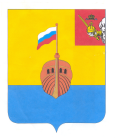 РЕВИЗИОННАЯ КОМИССИЯ ВЫТЕГОРСКОГО МУНИЦИПАЛЬНОГО РАЙОНА162900, Вологодская область, г. Вытегра, пр. Ленина, д.68тел. (81746) 2-22-03, факс (81746) ______,    e-mail: revkom@vytegra-adm.ruЗАКЛЮЧЕНИЕна проект решения Совета сельского поселения Девятинское27.03.2020 г.                                                                                г. Вытегра        Заключение Ревизионной комиссии Вытегорского муниципального района на проект решения Совета сельского поселения Девятинское «О внесении изменений в решение Совета сельского поселения Девятинское от 13.12.2019 № 52» подготовлено в соответствии с требованиями Бюджетного кодекса Российской Федерации, Положения о Ревизионной комиссии Вытегорского муниципального района, на основании заключённого соглашения между Советом сельского поселения Девятинское и Представительным Собранием Вытегорского муниципального района на 2020 год.         Проектом решения предлагается внести изменения в доходную и расходную части бюджета поселения на 2020 год. Изменения связаны с уточнением безвозмездных поступлений и необходимостью перераспределения ассигнований внутри разделов, подразделов классификации расходов бюджета. Внесение изменений является обоснованным и соответствующим требованиям Бюджетного кодекса Российской Федерации.         Проектом решения о внесении изменений предлагается утвердить на 2020 год:- общий объем доходов в сумме 15233,6 тыс. рублей; - общий объем расходов в сумме 16736,0 тыс. рублей;- дефицит бюджета поселения в сумме 1502,4 тыс. рублей.        Предлагается внести следующие изменения в доходную часть бюджета: В целом доходная часть бюджета на 2020 год уменьшается на 150,3 тыс. рублей (- 1,0 %) за счет уменьшения безвозмездных поступлений, при этом: дотации увеличатся на 54,6 тыс. рублей (на сбалансированность бюджета), безвозмездные поступления от негосударственных организаций уменьшатся на 204,9 тыс. рублей в связи с уменьшением расходов на софинансирование мероприятий проекта «Народный бюджет» на 300,0 тыс. рублей (подраздел 0503 «Благоустройство»). Общий объем безвозмездных поступлений составит 8327,6 тыс. рублей. Доля безвозмездных поступлений в общем объеме доходов составит 54,7 %.        Внесены изменения в Перечень главных администраторов доходов бюджета сельского поселения Девятинское и закрепляемые за ними виды (подвиды) доходов.         Согласно проекта решения общий объем расходов бюджета в 2020 году увеличится на 426,6 тыс. рублей (2,6 %) и составит 16736,0 тыс. рублей. Изменения приведены в Приложении 1 к Заключению.        Расходы раздела 01 «Общегосударственные вопросы» увеличиваются в целом на 982,2 тыс. рублей, или на 15,7 %, в том числе:  - по подразделу 0104 «Функционирование Правительства Российской Федерации, высших исполнительных органов государственной власти субъектов Российской Федерации, местной администрации») на 332,2 тыс. рублей. Увеличиваются расходы на содержание администрации: на выплаты заработной платы 54,6 тыс. рублей (за счет дотации на сбалансированность), на закупки 277,6 тыс. рублей (собственные средства).- по подразделу 0113 «Другие общегосударственные вопросы» на 650,0 тыс. рублей. Утверждаются расходы на мероприятия по ликвидации аварийных домов (содержание муниципальной собственности) в объеме 750,0 тыс. рублей,  расходы на выполнение других обязательств государства уменьшатся на 100,0 тыс. рублей.           Объем бюджетных ассигнований по разделу 03 «Национальная безопасность и правоохранительная деятельность» увеличится на 95,1тыс. рублей (93,7 %). Увеличатся расходы по подразделу 0314 «Другие вопросы в области национальной безопасности и правоохранительной деятельности». Утверждаются расходы на мероприятия по участию в профилактике терроризма в части установки систем видеонаблюдения в объеме 95,1 тыс. рублей (за счет безвозмездных поступлений от негосударственных организаций).         Сокращение расходов в разделе 05 «Жилищно-коммунальное хозяйство» составит 350,7 тыс. рублей (- 5,6 %). Расходы уменьшатся по подразделу 0503 «Благоустройство», при этом: уменьшатся расходы на 150,7 тыс. рублей на уличное освещение, на 300,0 тыс. рублей уменьшатся расходы на софинансирование мероприятий проекта «Народный бюджет», на 100,0 тыс. рублей увеличатся расходы на прочие мероприятия по благоустройству.            В результате изменений дефицит бюджета составит 1502,4 тыс. рублей (+ 576,9 тыс. рублей). Источниками финансирования дефицита бюджета является изменение остатков средств на счетах бюджета по состоянию на 01 01.2020 года.Предлагаемый к утверждению объем дефицита соответствует нормам статьи 92.1 Бюджетного кодекса Российской Федерации.     Проектом решения внесены соответствующие изменения в приложения к решению Совета сельского поселения Девятинское от 13.12.2019 года № 52 «О бюджете сельского поселения Девятинское на 2020 год и плановый период 2021 и 2022 годов».   Выводы и предложения.      Представленный проект решения соответствует требованиям Бюджетного кодекса Российской Федерации, Положению о бюджетном процессе в сельском поселении Девятинское. Ревизионная комиссия ВМР рекомендует представленный проект к рассмотрению.  Аудитор Ревизионной комиссии                                                   О.Е. Нестерова Утверждено решением о бюджете от 13.12.2019 г. № 52 (с изменениями)Предлагаемые проектом решения изменения (тыс. рублей)Изменение, тыс. рублей)% изменения, %Доля в общих доходах после уточнения (%)Доходы всего (тыс. руб.)15383,915233,6-150,3-1,0%100,0%Налоговые и неналоговые доходы6906,06906,00,00,0%45,3%Безвозмездные поступления 8477,98327,6-150,3-1,8%54,7%Дотации 5004,65059,254,61,1%33,2%Субсидии2530,62530,60,00,0%16,6%Субвенции235,9235,90,00,0%1,5%Иные межбюджетные трансферты1,01,00,00,0%0,0%Безвозмездные поступления от негосударственных организаций600,0395,1-204,9-34,2%2,6%Прочие безвозмездные поступления105,8105,80,00,0%0,7%